Сегодня мы провожали ВЕСНУ!    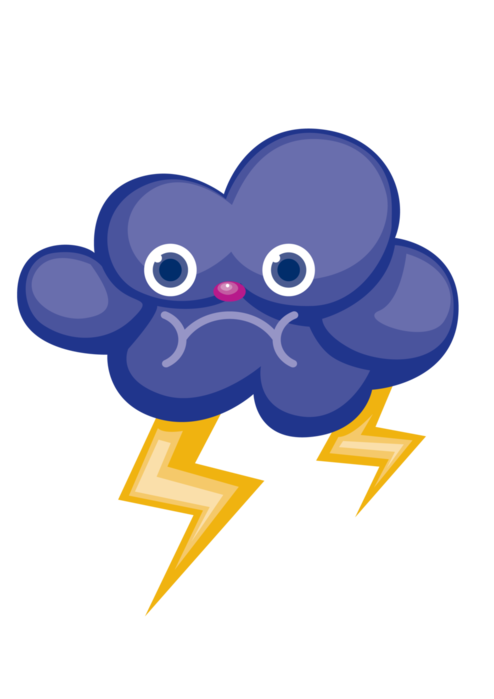 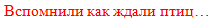 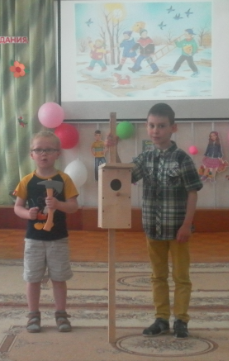 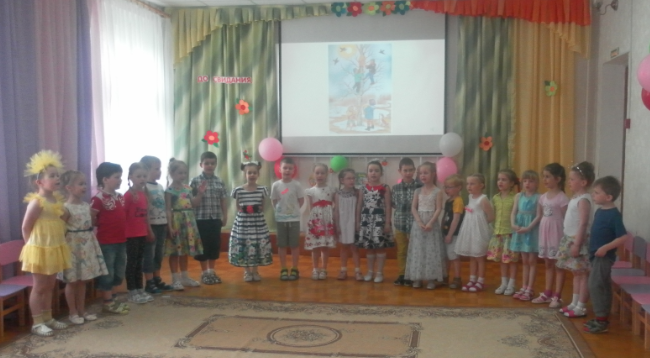 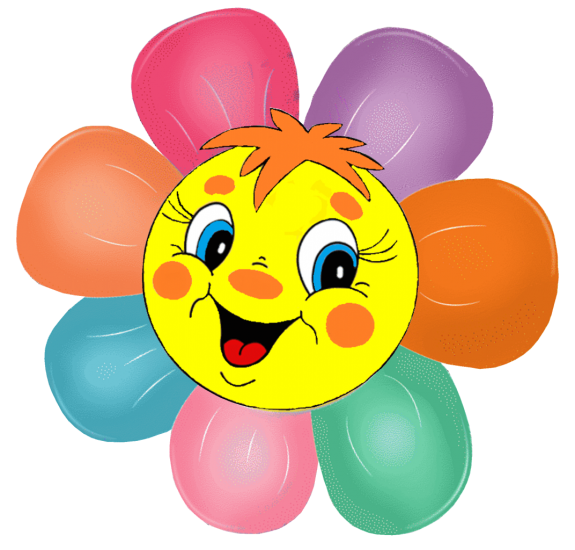 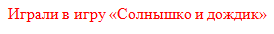 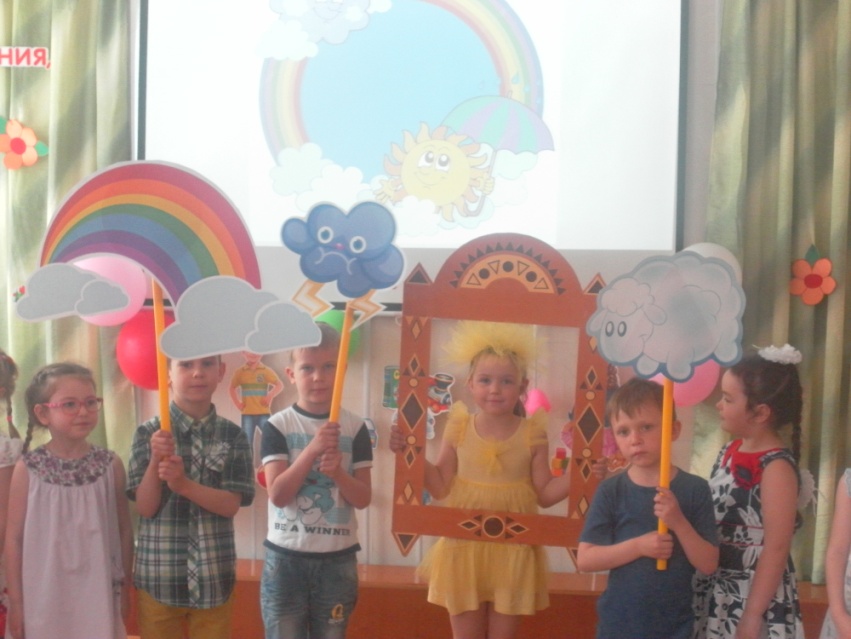 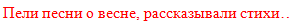 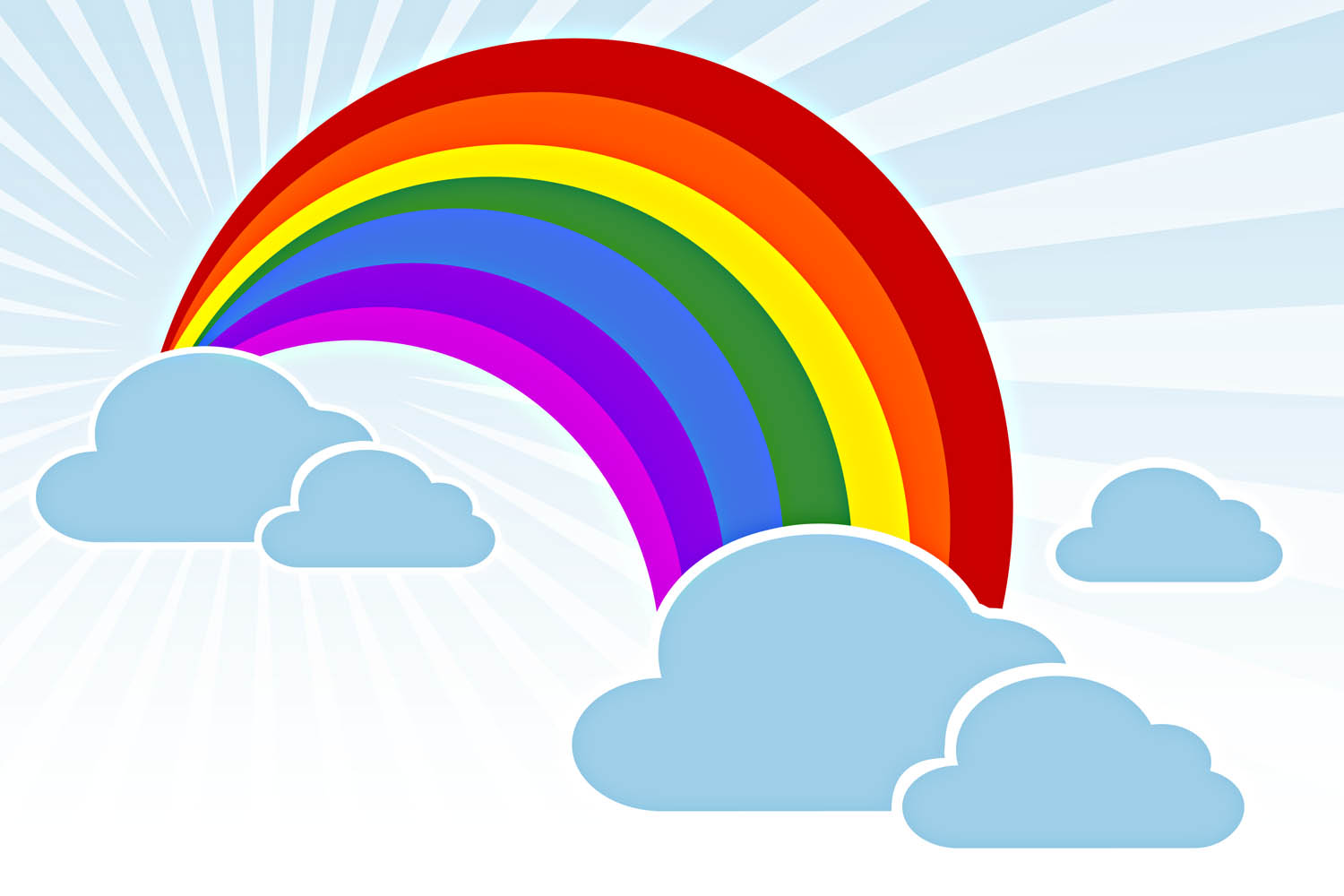 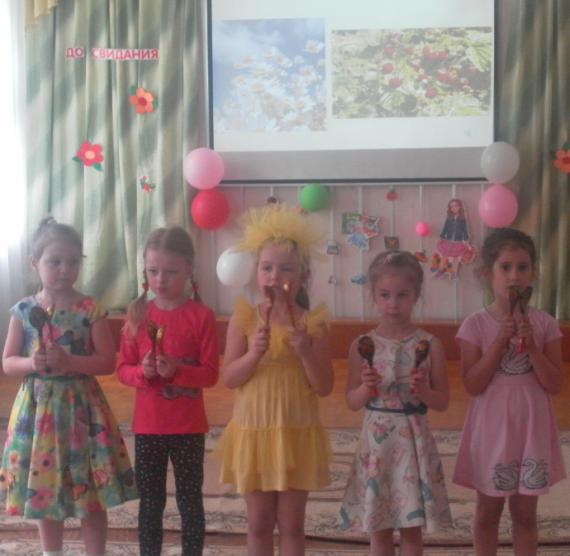 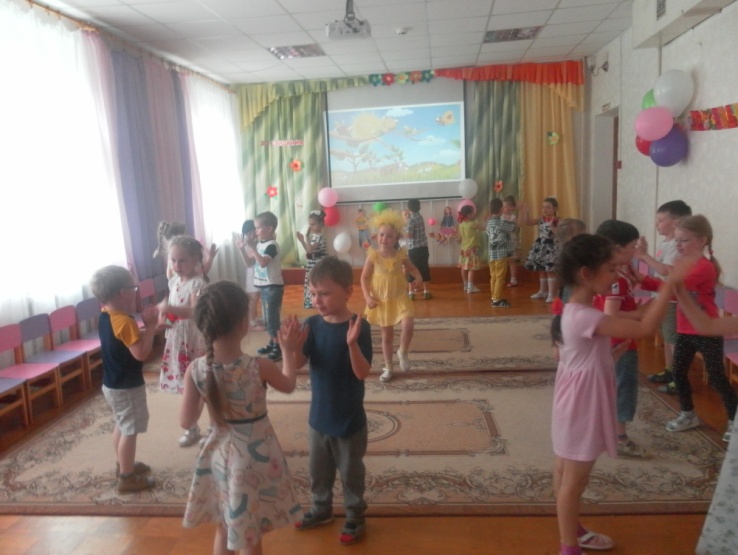 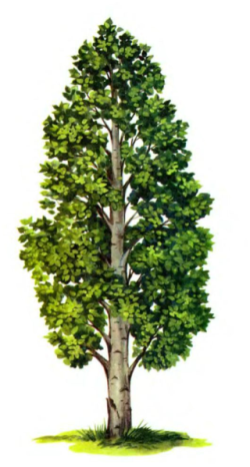 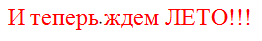 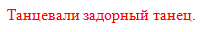 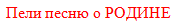 